ИМЯ СУЩЕСТВИТЕЛЬНОЕЦель: повторить основные грамматические признаки имени существительного и типы склонения.Ход урокаI. Проверка домашнего задания.II. Словарно-орфографическая работа.(не занятый работой) – (от древнерусского – праздъ – свобода).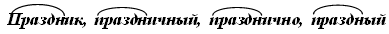 · Задание. Составьте предложение с одним из записанных слов, выделите грамматическую основу предложения.III. Выполнение упражнения 88.Работу над упражнением можно продолжить с помощью вопросов.1. Вспомните, как изменяются существительные?2. Какого рода могут быть имена существительные в русском языке?3. Какие слова являются словами-подсказками? (Он, она, оно). К какой части речи относятся эти слова?4. В каком числе могут употребляться существительные? (В ед. и мн. ч.)5. Назовите местоимение, помогающее определить множественное число имени существительного. (Они.)6. Можно ли определить род существительного, если оно стоит в форме множественного числа?IV. Тренировочные упражнения.1. Выполнение упражнения 89, проверка.2. Выполнение упражнения 90.Учащиеся повторяют названия падежей, падежные вопросы, вспоминают понятие одушевленности – неодушевленности.V. Определение числа и падежа существительных.Выполнение упражнения 91, комментирование.Не лишним будет, если при комментировании учащиеся назовут и выделят главное слово, стрелкой покажут связь и запишут падежный вопрос, а также выделят окончание слова.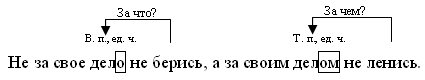 VII. Повторение типов склонения.Работа с таблицей – упражнение 92.VIII. Объяснительный диктант.Тихая полночь, кругом тишь, белая ночь, острый нож, спящий сторож, старинный ключ, плащ-дождевик, солнечный луч, скорая помощь, серебристый лещ, зеленый камыш, лечащий врач, серая мышь, спелая рожь, скосить рожь.IX. Игра «Распознай склонение».Игра проводится с помощью карточек 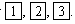 Грач, пень, камыш, тушь, день, соль, дочь, черемуха, березняк, дичь, кувшин, черемша (трава),цветок, учебник, солнце, сковорода, окно, сердце, солдат, земля, каша, нож, дерево, пенек, туча.X. Повторение орфограммы № 8.Домашнее задание: упражнение 94, орфограмму № 8 выучить.